RegeringenUtrikesdepartementetMed överlämnande av utrikesutskottets betänkande 2013/14:UU3 Norden får jag anmäla att riksdagen denna dag bifallit utskottets förslag till riksdagsbeslut.Stockholm den 10 juni 2014Riksdagsskrivelse2013/14:305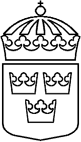 Per WesterbergClaes Mårtensson